16.09.2019г. №61РОССИЙСКАЯ ФЕДЕРАЦИЯИРКУТСКАЯ ОБЛАСТЬМАМСКО-ЧУЙСКИЙ РАЙОН АДМИНИСТРАЦИЯЛУГОВСКОГО ГОРОДСКОГО ПОСЕЛЕНИЯПОСТАНОВЛЕНИЕО ПЛАНЕ МЕРОПРИЯТИЙ ПРОВОДИМЫХ В ОСЕННЕ-ЗИМНИЙ ПЕРИОД 2019-2020гг, ПО ПОДГОТОВКЕ К ВЕСЕННЕ-ЛЕТНЕМУ ПОЖАРООПАСНОМУ ПЕРИОДУ 2020 ГОДА	В соответствии со статьями 51-53.8 Лесного кодекса Российской Федерации, статьей 11 Федерального закона от 21 декабря 1994 года № 68-ФЗ «О защите населения и территорий от чрезвычайных ситуаций природного и техногенного характера», статьей 18 Федерального закона от 21 декабря 1994 года № 69-ФЗ «О пожарной безопасности», в целях подготовки к весенне-летнему пожароопасному периоду 2020 года и реализации мер по охране лесов от пожаров, руководствуясь Уставом Луговского муниципального образования:  ПОСТАНОВЛЯЮ:      1. Утвердить прилагаемый план мероприятий, проводимых в осенне-зимний период 2019-2020гг., по подготовке к весенне-летнему пожароопасному периоду 2020 года в Луговском муниципальном образовании (далее – План).      2. Рекомендовать руководителям организациям всех форм собственности, расположенным на территории Луговского муниципального образования, руководствоваться в своей деятельности Планом, утвержденным настоящим распоряжением.       3. Опубликовать данное распоряжение в установленном порядке.      4. Контроль за исполнением данного распоряжения оставляю за собой.Глава Луговского городского поселения                                          А.В. УшаковУтвержденоПостановлением администрацииЛуговского городского поселенияот 16 сентября 2019 года №61                                                                                                                                                                         ПЛАН МЕРОПРИЯТИЙ, ПРОВОДИМЫХ В ОСЕННЕ-ЗИМНИЙ ПЕРИОД 2019-2020гг., ПО ПОДГОТОВКЕ К ВЕСЕННЕ-ЛЕТНЕМУ ПОЖАРООПАСНОМУ ПЕРИОДУ 2020г. В ЛУГОВСКОМ МУНИЦИПАЛЬНОМ ОБРАЗОВАНИИИсполнитель:Специалист 1 категории по молодежной политике, благоустройству, МОБ, ГО, ЧС и ПБ                                                        А.А. Попов08.10.2019г. №62 РОССИЙСКАЯ ФЕДЕРАЦИЯИРКУТСКАЯ ОБЛАСТЬМАМСКО-ЧУЙСКИЙ РАЙОНЛУГОВСКОЕ ГОРОДСКОЕ ПОСЕЛЕНИЕАДМИНИСТРАЦИЯПОСТАНОВЛЕНИЕОБ УТВЕРЖДЕНИИ ПЛАНА ДЕЙСТВИЙ ПО ЛИКВИДАЦИИ ПОСЛЕДСТВИЙ АВАРИЙНЫХ СИТУАЦИЙ В СИСТЕМАХ ЭЛЕКТРО-, ВОДО- И ТЕПЛОСНАБЖЕНИЯ, С УЧЕТОМ ВЗАИМОДЕЙСТВИЯ ЭНЕРГОСНАБЖАЮЩИХ ОРГАНИЗАЦИЙ, ПОТРЕБИТЕЛЕЙ И СЛУЖБ ЖИЛИЩНО-КОММУНАЛЬНОГО ХОЗЯЙСТВА ВСЕХ ФОРМ СОБСТВЕННОСТИВ соответствии с Федеральным законом от 06.10.2003 № 131- ФЗ «Об общих принципах организации местного самоуправления в Российской Федерации», Федеральным законом от 27.07.2010 № 190-ФЗ «О теплоснабжении», приказом Министерства энергетики Российской Федерации от 12.03.2013 № 103 «Об утверждении правил оценки готовности к отопительному сезону», руководствуясь Уставом Луговского муниципального образования, администрация Луговского городского поселенияПОСТАНОВЛЯЕТ:1.Утвердить план действий по ликвидации последствий аварийных ситуаций в системах электро-, водо- и теплоснабжения, с учетом взаимодействия энергоснабжающих организаций, потребителей и служб жилищно-коммунального хозяйства всех форм собственности (приложение № 1).2. Утвердить порядок мониторинга системы теплоснабжения  Луговского городского поселения (приложение № 2).3.Утвердить механизм оперативно-диспетчерского управления в системе теплоснабжения на территории Луговского муниципального образования                (приложение №3)3. Настоящее постановление опубликовать в установленном порядке4. Контроль за исполнением настоящего постановления оставляю за собой.Глава Луговского городского поселения                                                                           А.В. Ушаков Приложение №1 к Постановлению администрации поселения  от 08.10.2019г. №62ПЛАН ДЕЙСТВИЙ ПО ЛИКВИДАЦИИ ПОСЛЕДСТВИЙ АВАРИЙНЫХ СИТУАЦИЙ В СИСТЕМАХ ЭЛЕКТРО-, ВОДО- И ТЕПЛОСНАБЖЕНИЯ, С УЧЕТОМ ВЗАИМОДЕЙСТВИЯ ЭНЕРГОСНАБЖАЮЩИХ ОРГАНИЗАЦИЙ, ПОТРЕБИТЕЛЕЙ И СЛУЖБ ЖИЛИЩНО-КОММУНАЛЬНОГО ХОЗЯЙСТВА ВСЕХ ФОРМ СОБСТВЕННОСТИЦели и задачиЦелью Плана является:-повышение эффективности, устойчивости и надежности функционирования объектов жилищно-коммунального хозяйства;-мобилизация усилий по ликвидации технологических нарушений и аварийных ситуаций на объектах жилищно-коммунального назначения;-снижение до приемлемого уровня технологических нарушений и аварийных ситуаций на объектах жилищно-коммунального назначения, минимизация последствий возникновения технологических нарушений  и аварийных ситуаций на объектах жилищно-коммунального назначения.Задачами Плана является:-приведение в готовность оперативных штабов по ликвидации аварийных ситуаций на объектах жилищно-коммунального назначения, концентрация необходимых сил и средств;-организация работ по локализации и ликвидации аварийных ситуаций;-обеспечение работ по локализации и ликвидации аварийных ситуаций материально-техническими ресурсами;-обеспечение устойчивого функционирования объектов жизнеобеспечения населения, социальной и культурной сферы в ходе возникновения и ликвидации аварийной ситуации.1. Общая характеристика1. Климат и погодно-климатические явления оказывающие влияние на  эксплуатацию тепловых  сетей.Климат территории резко континентальный, с морозной зимой (до -55°С- 60°С) и коротким теплым летом (до +39°С). Среднемесячные температуры января -28,9°С, июля +17,9°С. Продолжительность отопительного периода 258 дней.Общая протяженность тепловых сетей- 8001,0 м.Зоны действия источников тепловой энергии Луговского МО2. Сведения о поставщиках коммунальных услуг.Водоснабжение ТеплоснабжениеЭлектроснабжение3. Риски возникновения  аварий, масштабы и последствияВыводы из обстановкиНаиболее вероятными причинами возникновения аварий и сбоев в работе могут послужить:- износ тепловых сетей проложенных в грунте (гидродинамические удары);- неблагоприятные погодно-климатические явления;- человеческий фактор.4.Расчеты допустимого времени устранениятехнологических нарушенийа)на объектах водоснабженияб) на объектах теплоснабженияв) на объектах электроснабжения5.Организация работ5.1.Организация управления ликвидацией аварий на тепло-производящих объектах и тепловых сетяхКоординацию работ по ликвидации аварии на  муниципальном  уровне осуществляет комиссия по предупреждению и ликвидации чрезвычайных ситуаций и обеспечению пожарной безопасности поселения, на объектовом уровне – руководитель организации, осуществляющей эксплуатацию объекта.Органами повседневного управления территориальной подсистемы являются:-на межмуниципальном уровне - единая дежурно-диспетчерская служба (далее — ЕДДС) Мамско-Чуйского района по вопросам сбора, обработки и обмена информации, оперативного реагирования и координации совместных действий дежурно-диспетчерских и аварийно-диспетчерских служб (далее — ДДС, АДС) организаций, расположенных на территории муниципального района, оперативного управления силами и средствами аварийно-спасательных и других сил постоянной готовности в условиях чрезвычайной ситуации (далее — ЧС);-на муниципальном уровне –  ответственный специалист  муниципального образования;-на объектовом уровне – дежурные - сторожа организаций (объектов).Размещение органов повседневного управления осуществляется на стационарных пунктах управления, оснащаемых техническими средствами управления, средствами связи, оповещения и жизнеобеспечения, поддерживаемых в состоянии постоянной готовности к использованию.5.2. Резервы финансовых и материальных ресурсов для ликвидации чрезвычайных  ситуаций и их последствий.Для ликвидации аварий создаются и используются:-резервы финансовых и материальных ресурсов  Луговского городского поселения;-резервы финансовых  материальных  ресурсов организаций.Объемы резервов финансовых ресурсов (резервных фондов) определяются ежегодно и утверждаются нормативным правовым актом и должны обеспечивать проведение аварийно-восстановительных  работ в нормативные сроки.5.3. Порядок действий по ликвидации аварий на тепло-производящих объектах и тепловых сетяхВ зависимости от вида и масштаба аварии принимаются неотложные меры по проведению ремонтно-восстановительных и других работ направленных на недопущение размораживания систем теплоснабжения и скорейшую подачу тепла в дома с центральным отоплением и социально значимые объекты.Планирование и организация ремонтно-восстановительных работ на тепло-производящих объектах (далее — ТПО) и тепловых сетях (далее – ТС) осуществляется руководством организации, эксплуатирующей ТПО (ТС).Принятию решения на ликвидацию аварии предшествует оценка  сложившейся обстановки, масштаба аварии и возможных последствий.Работы проводятся на основании нормативных и распорядительных документов оформляемых организатором работ.К работам привлекаются аварийно-ремонтные бригады, специальная  техника и оборудование организаций, в ведении которых находятся ТПО (ТС) в круглосуточном режиме, посменно.О причинах аварии, масштабах и возможных последствиях, планируемых сроках ремонтно-восстановительных работ, привлекаемых силах и средствах руководитель работ информирует ЕДДС Мамско-Чуйского района не позднее 20 минут с момента происшествия ЧС, администрацию Луговского городского поселения .О сложившейся обстановке население информируется администрацией поселения, эксплуатирующей организацией через местную систему оповещения  и информирования.В случае необходимости привлечения дополнительных сил и средств к  работам, руководитель работ докладывает главе Луговского городского поселения, председателю комиссии по предупреждению и ликвидации чрезвычайных ситуаций и обеспечению пожарной безопасности поселения, ЕДДС Мамско-Чуйского района.При угрозе возникновения чрезвычайной ситуации в результате аварии (аварийном отключении коммунально-технических систем жизнеобеспечения  населения в жилых домах на сутки и более, а также в условиях критически низких температур окружающего воздуха) работы координирует комиссия по предупреждению и ликвидации чрезвычайных  ситуаций и обеспечению пожарной  безопасности  поселения.Приложение №2 к Постановлению администрации поселенияот 08.10.2019г. №62ПОРЯДОК МОНИТОРИНГА СИСТЕМЫ ТЕПЛОСНАБЖЕНИЯ  ЛУГОВСКОГО ГОРОДСКОГО ПОСЕЛЕНИЯ 1.Настоящий Порядок определяет взаимодействие органов местного самоуправления, теплоснабжающих и теплосетевых организаций при создании и функционировании системы мониторинга теплоснабжения.Система мониторинга состояния системы теплоснабжения – это комплексная система наблюдений, оценки и прогноза состояния тепловых сетей (далее – система мониторинга).Целями создания и функционирования системы мониторинга теплоснабжения являются повышение надежности и безопасности систем теплоснабжения, снижение затрат на проведение аварийно-восстановительных работ посредством реализации мероприятий по предупреждению, предотвращению, выявлению и ликвидации аварийных ситуаций.2. Основными задачами системы мониторинга являются:- сбор, обработка и анализ данных о состоянии объектов теплоснабжения, статистических данных об аварийности на системах теплоснабжения и проводимых на них ремонтных работ;- оптимизация процесса составления планов проведения ремонтных работ на теплосетях;- эффективное планирование выделения финансовых средств на содержание и проведения ремонтных работ на теплосетях.На объектовом уровне организационно-методическое руководство и координацию деятельности системы мониторинга осуществляют организации эксплуатирующие теплосети.На территориальном (муниципальном) уровне организационно-методическое руководство и координацию деятельности системы мониторинга осуществляет администрация Луговского городского поселения.4.Система мониторинга включает в себя:- сбор данных;- хранения, обработку и представление данных;- анализ и выдачу информации для принятия решения.4.1. Сбор данныхСистема сбора данных мониторинга за состоянием тепловых сетей объединяет в себе все существующие методы наблюдения за тепловыми сетями на территории муниципального образования.В систему сбора данных вносятся данные по проведенным ремонтам и сведения, накапливаемые эксплуатационным персоналом.Собирается следующая информация:- паспортная база данных технологического оборудования прокладок тепловых сетей;- расположение смежных коммуникаций в 5-ти метровой зоне вдоль прокладки теплосети, схема дренажных и канализационных сетей;- исполнительная документация в электронном виде (аксонометрические схемы теплопроводов);- данные о грунтах в зоне прокладки теплосети (грунтовые воды, суффозионные грунты).Анализ данных для управления производится специалистами местной администрации. На основе анализа данных принимается соответствующее решение.4.2. Анализ и выдача информации для принятия решенияСистемы анализа и выдачи информации в тепловых сетях направлена на решение задачи оптимизации планов ремонта на основе выбора из сетей, имеющих повреждения, самых ненадежных, исходя из заданного объема финансирования.Основным источником информации для статистической обработки данных являются результаты опрессовки в ремонтный период, которая применяется как основной метод диагностики и планирования ремонтов и перекладок тепловых сетей.Данные мониторинга накладываются на актуальные паспортные характеристики объекта в целях выявления истинного состояния объекта, исключения ложной информации и принятия оптимального управленческого решения.Приложение №3 к Постановлению администрации поселенияот 08.10.2019г. №62  МЕХАНИЗМ ОПЕРАТИВНО-ДИСПЕТЧЕРСКОГО УПРАВЛЕНИЯ В СИСТЕМЕ ТЕПЛОСНАБЖЕНИЯ НА ТЕРРИТОРИИ ЛУГОВСКОГО МУНИЦИПАЛЬНОГО ОБРАЗОВАНИЯ 1.Общие положения1.1. Механизм оперативно-диспетчерского управления в системе теплоснабжения на территории Луговского муниципального образования определяет взаимодействие оперативно-диспетчерских служб теплоснабжающих, теплосетевых организаций и потребителей тепловой энергии по вопросам теплоснабжения.1.2. Основной задачей указанных организаций является обеспечение устойчивой и бесперебойной работы тепловых сетей и  систем теплопотребления, поддержание заданных режимов теплоснабжения, принятие оперативных мер по предупреждению, локализации и ликвидации аварий на теплоисточниках, тепловых сетях и системах теплопотребления.1.3. Все теплоснабжающие, теплосетевые организации, обеспечивающие теплоснабжение потребителей, должны иметь круглосуточно работающие оперативно-диспетчерские и аварийно-восстановительные службы. В организациях, штатными расписаниями которых такие службы не предусмотрены, обязанности оперативного руководства возлагаются на лицо, определенное соответствующим приказом.1.4. Общую координацию действий оперативно-диспетчерских служб по эксплуатации локальной системы теплоснабжения осуществляет теплоснабжающая организация, по локализации и ликвидации аварийной ситуации - оперативно диспетчерская служба или администрация той организации, в границах эксплуатационной ответственности которой возникла аварийная ситуация.1.5. Для проведения работ по локализации и ликвидации аварий каждая организация должна располагать необходимыми инструментами, механизмами, транспортом, передвижными сварочными установками, аварийным восполняемым запасом запорной арматуры и материалов. Объем аварийного запаса устанавливается в соответствии с действующими нормативами, место хранения определяется руководителями соответствующих организаций. Состав аварийно-восстановительных бригад, перечень машин и механизмов, приспособлений и материалов утверждаются главным инженером организации.2. Взаимодействие оперативно-диспетчерских и аварийно-восстановительных служб при возникновении и ликвидации аварий на источниках энергоснабжения, сетях и системах энергопотребления2.1. При получении сообщения о возникновении аварии, отключении или ограничении энергоснабжения потребителей диспетчер соответствующей организации принимает оперативные меры по обеспечению безопасности на месте аварии (ограждение, освещение, охрана и др.) и действует в соответствии с инструкцией по ликвидации аварийных ситуаций. При необходимости диспетчер организует оповещение главу Луговского городского поселения.2.2. О возникновении аварийной ситуации, принятом решении по ее локализации и ликвидации диспетчер немедленно сообщает по имеющимся у него каналам связи руководству организации, диспетчерам организаций, которым необходимо изменить или прекратить работу своего оборудования и коммуникаций, диспетчерским службам потребителей.Также о возникновении аварийной ситуации и времени на восстановление теплоснабжения потребителей в обязательном порядке информируется отдел Единой дежурно-диспетчерской службы администрации Мамско-Чуйского района (далее - ЕДДС).2.3. Решение об отключении систем горячего водоснабжения принимается теплоснабжающей (теплосетевой) организацией по согласованию с Администрацией Луговского городского поселения - по квартальным отключениям.2.4. Решение о введении режима ограничения или отключения тепловой энергии абонентов принимается руководством теплоснабжающих, теплосетевых организаций по согласованию с Администрацией Луговского городского поселения и ЕДДС.2.5. Команды об отключении и опорожнении систем теплоснабжения и теплопотребления проходят через соответствующие диспетчерские службы.2.6. Отключение систем горячего водоснабжения и отопления, последующее заполнение и включение в работу производится силами оперативно-диспетчерских и аварийно-восстановительных служб владельцев зданий в соответствии с инструкцией, согласованной с энергоснабжающей организацией.2.7. В случае когда в результате аварии создается угроза жизни людей, разрушения оборудования, городских коммуникаций или строений, диспетчеры (начальники смен теплоисточников) теплоснабжающих и теплосетевых организаций отдают распоряжение на вывод из работы оборудования без согласования, но с обязательным немедленным извещением ЕДДС (в случае необходимости) перед отключением и после завершения работ по выводу из работы аварийного тепломеханического оборудования или участков тепловых сетей.2.8. Лицо, ответственное за ликвидацию аварии, обязано:- вызвать при необходимости через диспетчерские службы соответствующих представителей организаций и ведомств, имеющих коммуникации, сооружения в месте аварии, согласовать с ними проведение земляных работ для ликвидации аварии;- организовать выполнение работ на подземных коммуникациях и обеспечивать безопасные условия производства работ;- информировать по завершении аварийно-восстановительных работ (или какого-либо этапа) соответствующие диспетчерские службы для восстановления рабочей схемы, заданных параметров теплоснабжения и подключения потребителей в соответствии с программой пуска.2.9. Организации и предприятия всех форм собственности, имеющие свои коммуникации или сооружения в месте возникновения аварии, обязаны направить своих представителей по вызову диспетчера теплоснабжающей организации или ЕДДС для согласования условий производства работ по ликвидации аварии в течение 2 часов в любое время суток.3. Взаимодействие оперативно-диспетчерских служб при эксплуатации систем энергоснабжения3.1. Ежедневно после приема смены, а также при необходимости в течение всей смены диспетчеры (начальники смены) теплоснабжающих и теплосетевых организаций осуществляют передачу диспетчеру ЕДДС оперативной информации: о режимах работы теплоисточников и тепловых сетей; о корректировке режимов работы энергообъектов по фактической температуре и ветровому воздействию, об аварийных ситуациях на вышеперечисленных объектах, влияющих на нормальный режим работы системы теплоснабжения.3.2. Администрация Луговского городского поселения, ЕДДС осуществляют контроль за соблюдением энергоснабжающими организациями утвержденных режимов работы систем теплоснабжения.3.3. Для подтверждения планового отключения (изменения параметров теплоносителя) потребителей диспетчерские службы теплоснабжающих и теплосетевых организаций информируют администрацию Луговского городского поселения, ЕДДС и потребителей за пять дней до намеченных работ.3.4. Планируемый вывод в ремонт оборудования, находящегося на балансе потребителей, производится с обязательным информированием ЕДДС за 10 дней до намеченных работ, а в случае аварии - немедленно.3.5. При проведении плановых ремонтных работ на водозаборных сооружениях, которые приводят к ограничению или прекращению подачи холодной воды на теплоисточники Луговского городского поселения, диспетчер организации, в ведении которой находятся данные водозаборные сооружения, должен за 10 дней сообщить диспетчеру соответствующей энергоснабжающей организации, Администрации Луговского городского поселения и ЕДДС об этих отключениях с указанием сроков начала и окончания работ.При авариях, повлекших за собой длительное прекращение подачи холодной воды на котельные Луговского городского поселения, диспетчер теплоснабжающей организации вводит ограничение горячего водоснабжения потребителей вплоть до полного его прекращения.3.6. При проведении плановых или аварийно-восстановительных работ на электрических сетях и трансформаторных подстанциях, которые приводят к ограничению или прекращению подачи электрической энергии на объекты системы теплоснабжения, диспетчер организации, в ведении которой находятся данные электрические сети и трансформаторные подстанции, должен сообщать, соответственно, за 10 дней или немедленно диспетчеру соответствующей теплоснабжающей или теплосетевой организации и ЕДДС об этих отключениях с указанием сроков начала и окончания работ.3.7. В случаях понижения температуры наружного воздуха до значений, при которых на теплоисточниках системы теплоснабжения не хватает теплогенерирующих мощностей, диспетчер теплоснабжающей организации по согласованию с Администрацией Луговского городского поселения вводит ограничение отпуска тепловой энергии потребителям, одновременно извещая об этом ЕДДС.3.8. Включение новых объектов производится только по разрешению Федеральной службы по экологическому, технологическому и атомному надзору (Ростехнадзор) и теплоснабжающей организации с одновременным извещением ЕДДС.3.9. Включение объектов, которые выводились в ремонт по заявке потребителей, производится по разрешению персонала теплоснабжающих и теплосетевых организаций по просьбе ответственного лица потребителя, указанного в заявке. После окончания работ по заявкам оперативные руководители вышеуказанных предприятий и организаций сообщают ЕДДС время начала включения.4. Техническая документация4.1. Документами, определяющими взаимоотношения оперативно-диспетчерских служб теплоснабжающих, теплосетевых организаций и абонентов тепловой энергии, являются:-настоящее Положение;-действующая нормативно-техническая документация по технике безопасности и эксплуатации теплогенерирующих установок, тепловых сетей и теплопотребляющих установок;-внутренние инструкции, касающиеся эксплуатации и техники безопасности этого оборудования, разработанные на основе настоящего Положения с учетом действующей нормативно-технической документации;-утвержденные техническими руководителями предприятий схемы систем теплоснабжения, режимные карты работы тепловых сетей и теплоисточников.Внутренние инструкции должны включать детально разработанный оперативный план действий при авариях, ограничениях и отключениях потребителей при временном недостатке тепловой энергии, электрической мощности или топлива на источниках теплоснабжения.К инструкциям должны быть приложены схемы возможных аварийных переключений, указан порядок отключения горячего водоснабжения и отопления, опорожнения тепловых сетей и систем теплопотребления зданий, последующего их заполнения и включения в работу при разработанных вариантах аварийных режимов, должна быть определена организация дежурств и действий персонала при усиленном и внерасчетном режимах теплоснабжения.Конкретный перечень необходимой эксплуатационной документации в каждой организации устанавливается ее руководством.	О численности и фактических затратах на денежное содержание муниципальных служащих администрации Луговского городского поселения за 3 квартал 2019 года. В соответствии с п. 6. ст. 52 Федерального закона от 06 октября 2003 года № 131- ФЗ «Об общих принципах организации местного самоуправления в Российской Федерации, администрация Луговского городского поселения информирует о том, что численность муниципальных служащих на 30 сентября с 2019 года - 4 человека. Затраты на денежное содержание муниципальных служащих 400679,54 рублей.11.10.2019 г. № 63РОССИЙСКАЯ ФЕДЕРАЦИЯ  ИРКУТСКАЯ ОБЛАСТЬМАМСКО-ЧУЙСКИЙ РАЙОНЛУГОВСКОЕ ГОРОДСКОЕ ПОСЕЛЕНИЕАДМИНИСТРАЦИЯПОСТАНОВЛЕНИЕО ВНЕСЕНИИ ИЗМЕНЕНИЙ В ПОСТАНОВЛЕНИЕ АДМИНИСТРАЦИИ ЛУГОВСКОГО ГОРОДСКОГО ПОСЕЛЕНИЯ ОТ 15.01.2019 ГОДА № 4 «ОБ УТВЕРЖДЕНИИ ПЛАНА-ЗАКУПОК, ОБОСНОВАНИЯ ЗАКУПОК ТОВАРОВ, РАБОТ, УСЛУГ ДЛЯ ОБЕСПЕЧЕНИЯ НУЖД ЛУГОВСКОГО ГОРОДСКОГО ПОСЕЛЕНИЯ»Во исполнение статьи 17 Федерального закона от 05 апреля 2013 года №44-ФЗ «О контрактной системе в сфере закупок товаров, работ, услуг для обеспечения государственных и муниципальных нужд», постановлением Правительства Российской Федерации от 21 ноября 2013 года №1043 «О требованиях к формированию, утверждению и ведению планов закупок товаров, работ, услуг для обеспечения нужд субъекта Российской Федерации и муниципальных нужд, а также требованиях к форме планов закупок товаров, работ, услуг», постановлением Правительства Российской Федерации от 05 июня 2015 года № 555 «Об установлении порядка обоснования закупок товаров, работ, услуг для обеспечения государственных и муниципальных нужд и форм такого обоснования», постановлением администрации Луговского городского поселения от 01.02.2017 № 17 «Об утверждении требований к порядку разработки и принятия правовых актов о нормировании в сфере закупок для обеспечения муниципальных нужд Луговского городского поселения, содержанию указанных актов и обеспечению их исполнения», руководствуясь Уставом Луговского муниципального образования, администрации Луговского городского поселенияПОСТАНОВЛЯЕТ:          1. Внести изменения в приложение к постановлению администрации Луговского городского поселения от 15.01.2019 года № 4 «Об утверждении  плана – закупок товаров, работ, услуг для обеспечения нужд Луговского городского поселения» изложив его в новой редакции (приложение№1).2. Обеспечить своевременное внесение изменений в план - закупок, обоснования закупок товаров, работ, услуг для обеспечения нужд Луговского городского поселения на 2019 финансовый год и на плановый период 2020 и 2021 годов в ЕИС.3. Постановление от 06.08.2019 г. № 56 «О внесении изменений в постановление администрации Луговского городского поселения от 15.01.2019 года № 4 «Об утверждении  плана – закупок товаров, работ, услуг для обеспечения нужд Луговского городского поселения» считать утратившим силу. 4. Контроль за исполнением  данного постановления  оставляю за собой. Главы Луговского городского поселения                                                                           А.В. Ушаков11.10.2019г. №64РОССИЙСКАЯ ФЕДЕРАЦИЯИРКУТСКАЯ ОБЛАСТЬМАМСКО-ЧУЙСКИЙ РАЙОН АДМИНИСТРАЦИЯЛУГОВСКОГО ГОРОДСКОГО ПОСЕЛЕНИЯПОСТАНОВЛЕНИЕО МЕРАХ ПО ПРЕДУПРЕЖДЕНИЮ ЧРЕЗВЫЧАЙНЫХ СИТУАЦИЙ И ПОЖАРОВ В ОСЕННЕ-ЗИМНИЙ ПОЖАРООПАСНЫЙ ПЕРИОД 2019-2020гг.	В целях предупреждения чрезвычайных ситуаций, пожаров и обеспечения безопасности людей в осенне-зимний период 2019-2020гг. на территории Луговского городского поселения, в соответствии с Федеральным законом от 21.12.1994г. №69-ФЗ «О пожарной безопасности», Федеральным законом от 21.12.1994г. №68-ФЗ «О защите населения и территорий от чрезвычайных ситуаций природного и техногенного характера», руководствуясь Уставом Луговского муниципального образования, администрация Луговского городского поселенияПОСТАНОВЛЯЕТ:Рекомендовать руководителям всех форм собственности в соответствии с действующим законодательством обеспечить:рассмотрение вопросов по противопожарной защите подведомственных объектов, в связи с наступлением осенне-зимнего периода, организацию разработки мер пожарной безопасности и их реализацию; проведение корректировки и практической отработки планов действийпо предупреждению и ликвидации чрезвычайных ситуаций с привлечением служб нештатных аварийно-спасательных формирований, задействованных в ликвидации последствий чрезвычайных ситуаций.Рекомендовать руководителям коммунальных служб (Панченко М.Т., Батановой Н.А., Хафизову Д.З.) в пределах своей компетенции: проводить с наступлением зимнего периода своевременную очистку от снега дорог, подъездов к жилым домам, организациям (объектам) и источникам противопожарного водоснабжения; оказывать содействие  гражданам  пожилого возраста, инвалидам, многодетным семьям в обслуживании, ремонте печей и электропроводок, эксплуатирующихся в пожароопасном состоянии; организовать проведение проверки объектов жизнеобеспечения на наличие материально–технических ресурсов и их достаточности для ликвидации последствий чрезвычайных ситуаций; обеспечить неснижаемый нормативный запас топлива на аварийных электростанциях и котельных с целью обеспечения их работы в условиях непредвиденных обстоятельств; провести проверку состояния электрических сетей в целях обеспечения их готовности к осенне-зимнему периоду;привести в готовность резервные источники электроснабжения.Обязать руководителей организаций образования, здравоохранения, культуры, социальной защиты населения, жилищно-коммунального хозяйства:в срок до 06.11.2019г. подготовить распорядительные документы об усилении противопожарной защиты подведомственных объектов с принятием конкретных планов неотложных противопожарных мероприятий, установить действенный контроль за их выполнением;в срок до 09.11.2019г. организовать проведение  проверок  подведомственных объектов на предмет соответствия, требованиям пожарной безопасности, обратив особое внимание на состояние путей эвакуации, техническое состояние электрооборудования и печного отопления, систем противопожарной защиты, работ по очистке от горючего мусора подвальных помещений;принять меры по ограничению доступа посторонних лиц в помещения подвальных и чердачных этажей соответствующих зданий подведомственных объектов;исключить из пользования на подведомственных объектах  теплогенерирующих приборов кустарного изготовления для отопления помещений (зданий);организовать проведение противопожарных мероприятий в местах организации празднования детских новогодних каникул и Рождества Христова в целях обеспечения безопасности детей, инвалидов и иных категорий граждан.Данное постановление опубликовать в установленном порядке.Контроль за исполнение данного постановления возложить на специалиста 1 категории по молодежной политике, благоустройству, МОБ, ГО, ЧС и ПБ Попова А.АГлава Луговского городского поселения                                                 А.В. Ушаков11.10.2019г. №65РОССИЙСКАЯ ФЕДЕРАЦИЯИРКУТСКАЯ ОБЛАСТЬМАМСКО-ЧУЙСКИЙ РАЙОН АДМИНИСТРАЦИЯЛУГОВСКОГО ГОРОДСКОГО ПОСЕЛЕНИЯПОСТАНОВЛЕНИЕОБ ОРГАНИЗАЦИИ ОБЕСПЕЧЕНИЯ БЕЗОПАСНОСТИ ЛЮДЕЙ НА ВОДНЫХ ОБЪЕКТАХ В ОСЕННЕ-ЗИМНИЙ ПЕРИОД 2019-2020гг. НА ТЕРРИТОРИИ ЛУГОВСКОГО МУНИЦИПАЛЬНОГО ОБРАЗОВАНИЯ 	В целях  предупреждения чрезвычайных ситуаций и обеспечения безопасности людей  на водных объектах в осенне-зимний период 2019-2020 годов на территории Луговского муниципального образования, в связи с понижением температуры воздуха  и началом ледообразования на водных объектах. В соответствии с Федеральным законом от 06.10.2003г. №131-ФЗ «Об общих принципах организации местного самоуправления»,  Федеральным законом от 21 декабря 1994 года №68-ФЗ «О защите населения и территорий от чрезвычайных ситуаций природного и техногенного характера», постановлением администрации Мамско-Чуйского района от 04 октября 2018 года №119 «Об организации обеспечения безопасности людей на водных объектах в осеннее-зимний период 2019-2020 годов на территории муниципального образования Мамско-Чуйского района», руководствуясь Уставом Луговского муниципального образования, администрация Луговского городского поселенияПОСТАНОВЛЯЕТ:Утвердить  план  мероприятий  по  обеспечению  безопасности  людей  на                 водных объектах в осенне-зимний период 2019-2020 гг. на территории    Луговского муниципального образования (Приложение 1);  Руководителям  учреждений  всех  форм  собственности  на территории Луговского муниципального образования:2.1. организовать занятия по правилам поведения на водоёмах в осенне- зимний период;2.2. в  местах  несанкционированных  выездов  на  лёд  автотранспорта,  устанавливать запрещающие знаки и проводить мероприятия по ограничению съезда в виде установления блоков и засыпки подъездных путей;Руководителям, имеющим в своем подчинении автотранспортные средства и (или) работников с личным автотранспортом:3.1.  провести  инструктаж  (под  роспись  в  журнале  ТБ)  с  водителями  об  опасности выезда на тонкий лёд;3.2.   закрепить своими распоряжениями запрет на несанкционированный выезд на лёд;4.  Директору МКОУ «Луговская СОШ» (Сафоновой Г.Н.) – организовать систематическое проведение плановых занятий на уроках ОБЖ «О правилах поведения детей на льду»;5.     Специалисту 1 категории по молодежной политике, благоустройству, МОБ, ГО, ЧС и ПБ:                      5.1. провести инструктаж с рыбаками-любителями «Об опасности выхода на      тонкий лёд»;      5.2. в период становления льда на водоёмах, обеспечить систематическое информирование населения об опасности нахождения людей на льду через газету «Наш Дом» и информационные стенды;      5.3. работу проводить совместно с дошкольными и школьными учреждениями;      6. Настоящее постановление опубликовать в установленном порядке;      7. Контроль за исполнением данного  постановления оставляю за собой.Глава Луговского городского поселения                                                   А.В. УшаковПриложение 1к постановлению администрацииЛуговского городского поселенияот 11.10.2019г. №65 ПЛАНМЕРОПРИЯТИЙ ПО ОБЕСПЕЧЕНИЮ БЕЗОПАСНОСТИ ЛЮДЕЙ НА ВОДНЫХ ОБЪЕКТАХ В ОСЕННЕ-ЗИМНИЙ ПЕРИОД 2019-2020 гг. НА ТЕРРИТОРИИ ЛУГОВСКОГО МУНИЦИПАЛЬНОГО ОБРАЗОВАНИЯ11.10.2019 г. № 66РОССИЙСКАЯ ФЕДЕРАЦИЯИРКУТСКАЯ ОБЛАСТЬМАМСКО-ЧУЙСКИЙ РАЙОНЛУГОВСКОЕ ГОРОДСКОЕ ПОСЕЛЕНИЕАДМИНИСТРАЦИЯПОСТАНОВЛЕНИЕ«О ПОРЯДКЕ СОСТАВЛЕНИЯ ПРОЕКТА БЮДЖЕТА ЛУГОВСКОГО ГОРОДСКОГО ПОСЕЛЕНИЯ НА 2020 ГОД И ПЛАНОВЫЙ ПЕРИОД 2021-2022 ГОДЫ»В соответствии со ст. 169-175 Бюджетного кодекса Российской Федерации, ст. 52 Федерального Закона «Об общих принципах организации местного самоуправления в Российской Федерации» № 131–ФЗ от 06.10.2003 г., Уставом Луговского муниципального образования, Положением «О бюджетном процессе в Луговском городском поселении», утвержденного решением Думы Луговского городского поселения от 25.11.2015 года № 12, администрация Луговского городского поселения.ПОСТАНОВЛЯЕТ:1.Утвердить прилагаемые: 1.1.Состав рабочей комиссии по разработке проекта бюджета Луговского городского поселения на 2020 год и плановый период 2021-2022 годы (приложение № 1). 1.2. Порядок составления проекта бюджета Луговского городского поселения на 2020 год и плановый период 2021 - 2022 годы (приложение № 2).1.3.График составления проекта бюджета Луговского городского поселения на 2020 год и плановый период 2021 - 2022 годы (приложение № 3).2. Специалисту 1 категории по кадровой работе и информационно - техническому обеспечению (Герасимовой А.С.) ознакомить ответственных за исполнение настоящего постановления  под роспись.3. Настоящее постановление опубликовать  в  установленном порядке.4.Контроль за исполнением настоящего постановления оставляю за собой.Глава Луговского городского поселения                                                 А.В. Ушаков     Приложение № 1к постановлению администрации Луговского городского поселенияот 11.10.2019 года № 66СОСТАВ РАБОЧЕЙ КОМИССИИ ПО РАЗРАБОТКЕ ПРОЕКТА БЮДЖЕТА ЛУГОВСКОГО ГОРОДСКОГО ПОСЕЛЕНИЯ НА 2020 ГОД И ПЛАНОВЫЙ ПЕРИОД 2021-2022ГОДЫПредседатель комиссии:Глава Луговского городского поселения		                                 А. В. УшаковЗаместитель председателя:Главный специалист по экономическим вопросам	                          Е. А. ПрокопчеваЧлены рабочей комиссии:Ведущий специалист по жилищно – коммунальномухозяйству и социальным вопросам	      	                                         Н. Н. Токарчук Специалист 1 категории по молодежной политике,благоустройству, МОБ, ГО, ЧС и ПБ                                                            А. А. ПоповПредседатель Думы Луговского городского поселения                      И. А. Барсукова Приложение № 2к постановлению администрации Луговского городского поселенияот 11.10.2019 года № 66ПОРЯДОК СОСТАВЛЕНИЯ ПРОЕКТА БЮДЖЕТА ЛУГОВСКОГО ГОРОДСКОГО ПОСЕЛЕНИЯ НА 2020 ГОД И ПЛАНОВЫЙ ПЕРИОД 2021-2022 ГОДЫНастоящий Порядок определяет основные направления деятельности органов местного самоуправления Луговского городского поселения (далее –городское поселение) в процессе разработки проекта бюджета городского поселения на 2020 год и плановый период 2021- 2022 годов.I. Общие положения1. Основные направления деятельности участников (рабочей комиссии), администрации Луговского городского поселения и их взаимодействие при составлении проекта бюджета городского поселения на 2020 год и плановый период 2021-2022 годы:1.1.одобряет основные направления бюджетной и налоговой политике на 2020 год и плановый период 2021-2022 годы;1.2.разрабатывает прогноз социально-экономического развития муниципального образования на 2020 год и плановый период 2021 - 2022 годы (проект);1.3.дает ожидаемую оценку социально-экономического развития городского поселения за истекший период 2019 года;1.4.разрабатывает или вносит изменения в действующие  долгосрочные (муниципальные) целевые программы, предлагаемые к финансированию  (полностью или частично) из бюджета Луговского городского поселения в 2020 году и плановом периоде 2021-2022 годов;1.5.определяет прогноз бюджетных потребностей с расчетами в расходах бюджета муниципального образования на 2020 год и на плановый период 2021 - 2022 годы;1.6.вносит предложения по базовой ставке арендной платы за один квадратный метр площади нежилых помещений, находящихся в собственности городского поселения;1.7.осуществляет прогнозирование данных с указанием суммы начисленных платежей, оценки выпадающих доходов и недоимки прошлых периодов  по доходам от сдачи в аренду имущества, находящегося в собственности муниципального образования;1.8. осуществляет прогнозирование данных от доходов, получаемых в виде арендной платы за земельные участки, государственная собственность на которые не разграничена и которые расположены в границах городского поселения;1.9.прогноз доходов от продажи земельных участков, государственная собственность на которые не разграничена и которые расположены в границах городского поселения.2. Главный специалист по экономическим вопросам организует следующие мероприятия:2.1.составление проекта муниципального нормативного правового акта «О бюджете Луговского городского поселения на 2020 год и плановый период 2021-2022 годы» в соответствии с требованиями Бюджетного кодекса Российской Федерации;2.2.определяет прогноз бюджетных потребностей с расчетами в расходах бюджета муниципального образования на 2020 год и плановый период 2021 - 2022 годы;2.3.осуществляет ожидаемую оценку исполнения бюджета Луговского городского поселения на текущий финансовый год;2.4.разрабатывает основные направления бюджетной и налоговой политики Луговского городского поселения на 2020 год и плановый период 2021-2022 годы;2.5.формирует и представляет документы и материалы Главе Луговского городского поселения, подлежащие представлению в Думу одновременно с проектом бюджета Луговского городского поселения на 2020 год и плановый период 2021-2022 годы.2.6.пояснительную записку к проекту муниципального нормативного правового акта «О бюджете Луговского городского поселения на 2020 год и плановый период 2021 - 2022 годы»;3. Рабочей комиссии провести  публичные слушания проекта «О бюджете Луговского городского поселения на 2020 год и плановый период 2021 - 2022 годы». Приложение № 3к постановлению администрации Луговского городского поселенияот 11.10.2019 года № 66ГРАФИК СОСТАВЛЕНИЯ ПРОЕКТА БЮДЖЕТА ЛУГОВСКОГО ГОРОДСКОГО ПОСЕЛЕНИЯ НА 2020 ГОД И ПЛАНОВЫЙ ПЕРИОД 2021-2022 ГОДЫУчредитель:                                                       Цена газеты: Администрация                                                бесплатноЛуговского городского                                    Тираж: 10 экз.Поселения                                                          Газета выходит по Ответственный редактор:                                мере накопления материалаГерасимова А.С.                                                             Адрес: 666801п. Луговский,ул. Школьная, д.11                                                                    14.10.   2019     № 13 Газета для опубликования нормативно –  правовых актов администрации Луговского  городского поселения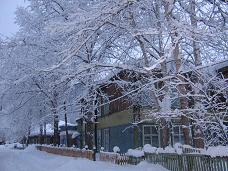 № п/пНаименование мероприятийИсполнителиСрок исполнения1.Проведение заседания КЧС и ПБ по подготовке к пожароопасному сезонуКЧС и ПБ Луговского ГПДо 25 октября2.Обеспечение готовности сил и средств подразделений пожарной охраны, лесопожарных команд организаций, ДПД Луговского МО к защите населенных пунктов от перехода на них лесных пожаровАдминистрация Луговского ГП, ПЧ-135, ООО «МПКК», филиал ОГУЭП «Облкоммунэнерго» М-ЧЭСПостоянно3.Проведения агитационно-разъяснительной работыАдминистрация Луговского ГП, ПЧ-135, руководители организацийОктябрь – апрель4.Обеспечение переподготовки и обучения работников лесопожарных команд по тактике и технологии тушения лесных пожаров и технике безопасности при борьбе с нимиМастер по лесу ТО МЛК по Мамскому лесничествуДо 1 апреля5.Разработка плана защиты населенных пунктов Луговского МО от природных пожаров Администрация Луговского ГПДо 15 апреля6.Разработка плана предупреждения и ликвидации возможных ЧС в период возникновения природных пожаров на территории Луговского МОАдминистрация Луговского ГПДо 15 апреля7.Обеспечение выполнения  первичных  мер  пожарной безопасности  в границах населенных пунктов:1) создание (восстановление, обновление) вокруг населенных пунктов и объектов, к которым прилегают лесные массивы, минерализованных противопожарных полос;2) принятие неотложных мер по приведению в исправное состояние источников наружного противопожарного водоснабжения и подъездов к ним;3) проведение тренировок по готовности сил и средств территориальной подсистемы единой государственной системы предупреждения и ликвидации чрезвычайных ситуаций; 4) организация противопожарного опахивания  территорий,   непосредственно прилегающих к землям лесного фонда;5) установление устойчивой радио - и иных видов связи со всеми населенными пунктами и подразделениями Главного управления МЧС России по Иркутской области в Мамско-Чуйском районе;6) проведение через средства массовой информации разъяснительной работы с населением по предупреждению пожаров;7) укомплектование добровольных пожарных противопожарным инвентарем для защиты населенных пунктов от лесных пожаровАдминистрация Луговского ГП,ПЧ-135,ООО «МПКК»,КЧС и ПБ Луговского МОАпрель-май8.Создание резерва финансовых и материальных   ресурсов для ликвидации чрезвычайных ситуаций, связанных с возникновением лесных пожаров в соответствии с законодательствомАдминистрация Луговского ГП, ООО «МПКК»До 1 апреля9.Осуществление необходимых мер по организации ликвидации стихийных свалок мусора на   территориях Луговского МО и недопущению их образованияАдминистрация Луговского ГППостоянно10.Организация в образовательных учреждениях проведения агитационно-разъяснительной работы   среди обучающихся по вопросам противопожарной пропаганды, сбережения лесов, выполнения правил пожарной безопасности в лесах. Привлечение учащихся к агитационно-разъяснительной работе среди населенияМКОУ «Луговская СОШ» До 1 марта11.Организация контроля за выполнением организациями предписаний органов Государственного пожарного надзора, направленных на защиту населения и территорий от чрезвычайных ситуаций, связанных с возникновением пожаровПЧ-135Регулярно12.Организация и проведение в оздоровительных учреждениях с обучающимися, педагогическим и обслуживающим персоналом занятий по изучению мер пожарной безопасности в быту и местах отдыха с проведением практической отработки эвакуации детей из оздоровительных учрежденийМКОУ «Луговская СОШ»,ПЧ-135До 1 апреля№Наименование источникаЗона действияЗона действия№Наименование источникаЖилая зонаАдминистративная зона1Котельная №13 Центральная», п. Луговский, ул. Лесная 1бЖилые дома – 18 домов, население 305 чел.Администрация Луговского ГП, ПЧ 135,ФАП, клуб «Сибиряк», столярный цех, гараж, АП ЖКХ2.Котельная №14 «Баня», п. Луговский, ул. Школьная 38Жилые дома – 24 дома, население 113 чел.Детский сад «Солнышко», МКОУ «Луговская СОШ», ДЭС№ п/пНаименование организации водопроводно-канализационного хозяйстваАдрес организации, телефон руководителя, диспетчерской службы1.ООО «Межмуниципальное предприятие коммунального комплекса»Иркутская область, п.Мама ул.Октябрьская,1Тел.: 83956921506 № п/пНаименование теплоснабжающей организацииАдрес организации, телефон руководителя, диспетчерской службы1.ООО «ТеплоРесурс»Иркутская область, п.Мама ул.Октябрьская,1Тел.: 83956921506№ п/пНаименование энергоснабжающей организацииАдрес организации, телефон руководителя, диспетчерской службы1.Филиал ОГУЭП «Облкоммунэнерго» «Мамско-Чуйские электросети»п.Мама ул.Профсоюзная ,31А телефон руководителя 2-12-90, электрощит первого электросетевого участка - 89041444010Вид аварииПричина аварииМасштаб аварии и последствияУровень реагированияПримечаниеОстановка котельнойПрекращение подачи электроэнергииПрекращение циркуляции воды в систему отопления всех потребителей, понижение температуры в зданиях и жилых домах, размораживание тепловых сетей и отопительных батарей.муниципальный-Остановка котельнойПрекращение подачи топливаПрекращение подачи горячей воды в систему отопления всех потребителей, понижение температуры в зданиях и жилых домах.объектовый (локальный)-Порыв тепловых сетейПредельный износ, гидродинамические ударыПрекращение подачи горячей воды в систему отопления всех потребителей, понижение  температуры  в   зданиях и жилых домах, размораживание тепловых сетей и отопительных батареймуниципальный-Порыв сетей   водоснабженияПредельный износ, повреждение на трассеПрекращение циркуляции в  системе водо-  и тепло- снабжения муниципальный-№ п/пНаименование технологического  нарушенияВремя устранения1.Отключение ГХВС2 часа№ п/пНаименование технологического  нарушенияВремя на устранениеОжидаемая температура в жилых  помещениях при температуре наружного  воздуха, СОжидаемая температура в жилых  помещениях при температуре наружного  воздуха, СОжидаемая температура в жилых  помещениях при температуре наружного  воздуха, СОжидаемая температура в жилых  помещениях при температуре наружного  воздуха, С№ п/пНаименование технологического  нарушенияВремя на устранение0-10-20более -201.Отключение отопления2 часа181815152.Отключение отопления4 часа181515153.Отключение отопления6 часов151515104.Отключение отопления8 часов15151010№ п/пНаименование технологического нарушенияВремя устранения1.Отключение электроснабжения2 часа№ п/пМероприятияИсполнительАдрес предоставления информацииПримечание1Оповещение и передача информации о возникновении аварийной ситуации на объекте предприятия, организации ЖКХООО «Межмуниципальное предприятие коммунального комплекса»,ООО «ТеплоРесурс»Глава Луговского городского поселенияИнформирование ЕДДС Мамско-Чуйского района2Ликвидация аварийной ситуации на объектеООО «Межмуниципальное предприятие коммунального комплекса»,ООО «ТеплоРесурс»Глава Луговского городского поселенияИнформирование ЕДДС Мамско-Чуйского района3Доклад о ликвидации аварийной ситуации и вводе объекта в рабочий режимООО «Межмуниципальное предприятие коммунального комплекса»,ООО «ТеплоРесурс»Глава Луговского городского поселенияИнформирование ЕДДС Мамско-Чуйского района№ п/пДата проведенияОтветственный1В период становления льда на водоёмах информировать население об опасности нахождения людей на льду через СМИ, выставлять вдоль берега предупреждающие аншлаги.ноябрь, апрельАдминистрацияЛуговского городского поселения2В местах перехода через реку по льду, на берегу установить щиты с правилами поведения на льду и оказания первой помощи при проваливании под лёд.ноябрьАдминистрацияЛуговского городского поселения3В школе, на уроках ОБЖ проводить занятия о методах спасения при проваливании человека под лёд и оказания первой медицинской помощирегулярноМКОУ «Луговская СОШ»4В местах несанкционированного выезда на лёд автотранспорта, установить предупреждающие знаки и провести мероприятия по ограничению съезда в виде установки блоков и засыпки подъездных путейноябрь, апрельАдминистрацияЛуговского городского поселения,ЖКХ5Для перехода через лёд в населённых пунктах пешеходные дорожки оборудовать в соответствии с требованиями ОДН-218.010-98постоянноАдминистрацияЛуговского городского поселения6При работах на льду руководствоваться правилами охраны жизни людей на водных объектах Иркутской области, утвержденными  постановлением администрации Иркутской области от 14 августа 2007г. №155-папостоянноВсе организации7Определить места для ледовых переправ. Оборудование ледовых переправ производить в соответствии с ОДН 218.010-98декабрьАдминистрацияЛуговского городского поселения,ЖКХ№п/пСрок исполненияСодержание мероприятия по составлению проекта  бюджета поселения на 2020 год и плановый период 2021 - 2022 годыОтветственный исполнитель1До 15.10.2019г.-предложения по базовой ставке арендной платы за один квадратный метр площади нежилых помещений, находящихся в собственности городского поселения;- прогнозные данные с указанием суммы начисленных платежей, оценки выпадающих доходов и недоимки прошлых периодов  по доходам от сдачи в аренду имущества, находящегося в собственности муниципального образования;- прогнозные данные с указанием суммы начисленных платежей, оценки выпадающих доходов и недоимки прошлых периодов по доходам от реализации имущества, находящегося в собственности муниципального образования;- прогнозные данные от доходов, получаемых в виде арендной платы за земельные участки, государственная собственность на которые не разграничена и которые расположены в границах городского поселения;- прогноз доходов от продажи земельных участков, государственная собственность на которые не разграничена и которые расположены в границах городского поселения.Состав рабочей комиссиипо разработке проекта  бюджета Луговского городского поселения на 2020 год и плановый период 2021 - 2022 годы2До 21.10.2019- прогноз бюджетных потребностей с расчетами в расходах бюджета муниципального образования на 2020 год и на плановый период 2021 - 2022 годы;- проекты по внесению изменений в муниципальные программы предусматривающие изменение состава мероприятий и (или) объем финансирования мероприятий, подлежащих финансированию в 2020 году и плановом периоде 2021 - 2022 годы;- проекты новых муниципальных программ, подлежащие финансированию в 2020 году и  плановом периоде 2021 - 2022 годы.Состав рабочей комиссиипо разработке проекта  бюджета Луговского городского поселения на 2020 год и плановый период 2021 - 2022 годы3До 21.10.2019- основные направления бюджетной и налоговой политики на 2020 -  2022 годы;- проект среднесрочного финансового плана городского поселения на 2020 - 2022 годы;- верхний предел  муниципального  долга на конец  2020-2022 годов;- проект программы  муниципальных внутренних заимствований на 2020 - 2022 годы;- проекты программ  муниципальных гарантий на 2020 -2022 годы;- оценка ожидаемого исполнения бюджета городского поселения на текущий финансовый 2019год;- перечень главных распорядителей, распорядителей и получателей средств бюджета муниципального образования;- предварительные итоги социально-экономического развития городского поселения за истекший период 2019 год и ожидаемые итоги социально-экономического развития городского поселения за 2019 год;- прогноз социально-экономического развития городского поселения на 2020–2022 годы.Главный специалист по экономическим вопросам администрации Луговского городского поселения4До 01.11.2019- проект муниципального нормативного правового акта «О бюджете Луговского городского поселения на 2020 год и плановый период 2021 - 2022 годы», а также разрабатываемые одновременно с ним документы и материалы;- пояснительная записка к проекту муниципального нормативного правового акта «О бюджете Луговского городского поселения на 2020 год и плановый период 2020 - 2021 годы»;Главный специалист по экономическим вопросам администрации Луговского городского поселения5До 30.11.2019- публичные слушания проекта муниципального нормативного правового акта «О бюджете Луговского городского поселения на 2020 год и плановый период 2021 - 2022 годы»,Состав рабочей комиссиипо разработке проекта  бюджета Луговского городского поселения на 2020 год и плановый период 2021 - 2022 годы